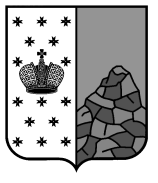 Российская ФедерацияНовгородская областьВалдайский районСОВЕТ  ДЕПУТАТОВ  ВАЛДАЙСКОГО  ГОРОДСКОГО  ПОСЕЛЕНИЯР Е Ш Е Н И ЕО внесении изменения в Положение об осуществлении муниципального контроля в сфере благоустройства на территорииВалдайского городского поселения»Принято Советом депутатов Валдайского городского поселения
«25» января 2023 года.В соответствии со статьей 14 Федерального закона от 6 октября 2003 года № 131 – ФЗ «Об общих принципах организации местного самоуправления в Российской Федерации», Совет депутатов Валдайского городского поселения РЕШИЛ:1. Внести изменение в Положение об осуществлении муниципального контроля в сфере благоустройства на территории Валдайского городского поселения, утвержденное решением Совета депутатов Валдайского городского поселения от 29.09.2021 № 61 (далее – Положение), изложив абзац 1 пункта 1.4. раздела 1 в редакции:«1.4. Должностными лицами администрации, уполномоченными осуществлять муниципальный контроль, являются главные специалисты комитета жилищно-коммунального и дорожного хозяйства Администрации Валдайского муниципального района, в должностной инструкции которых определены данные полномочия, сотрудники отдела по муниципальному контролю Администрации Валдайского муниципального района.»2. Опубликовать решение в бюллетене «Валдайский Вестник» и разместить на официальном сайте Совета депутатов Валдайского городского поселения в сети «Интернет».Глава Валдайского городского поселения, председатель Советадепутатов Валдайского городскогопоселения                                     	                                          В.П.Литвиненко«25» января 2023 года № 142